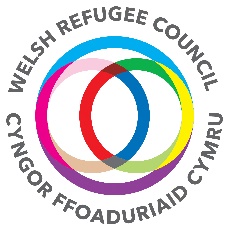 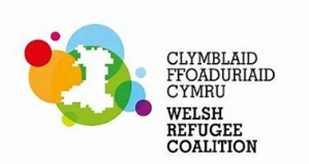 Cymru yn gwrthod y Mesur YmfudoAnghyfreithlonMae’r Mesur Ymfudo Anghyfreithlon llym yn cael ei drafod yn Nhŷ’r Arglwyddi ar hyn o bryd. Mae'r dadleuon cysylltiedig wedi'u nodweddu gan rethreg gwrth-fudwyr trist. Mae’r Bil, yn ei hanfod, yn gwahardd yr hawl i hawlio lloches yn y DU. Bydd y rhai sy’n dod i mewn i’r DU yn ‘afreolaidd’ yn barhaol annerbyniadwy o dderbyn unrhyw statws diogelu.Mae hwn yn brosiect arall gan Lywodraeth y DU idroseddoli'r rhai sy'n ffoi rhag rhyfel ac erledigaeth ac sy’nanochel o fethu. Maen nhw’n dweud eu bod nhw’n gwneudhyn er mwyn “atal y cychod”. Mewn gwirionedd, bydd hynyn gwthio pobl sydd eisoes wedi anobeithio i wneudteithiau mwy peryglus.Mae’r llwybrau ‘cyfreithiol’ cyfredol i bobl hawlio lloches yny DU yn annigonol. Croesodd dros 8,000 o Affganiaid y Sianel i'r DU yn 2022 ar ôl ffoi o'r Taliban oherwydd nadoedd ganddyn nhw opsiwn arall. Mae’r Bil hwn yn cau’r drwsar bobl sy’n agored i niwed, gan gynnwys goroeswyr rhyfel, cyfundrefnau gormesol, a throseddau cyfundrefnol.Bydd y Bil yn rhoi pwerau aruthrol i’r Ysgrifennydd Cartrefa’r Swyddfa Gartref i gadw pobol yn y ddalfa a symud poblheb ystyried eu cais am loches. Mae angen ailwampio'rsystem lloches i'w gwneud yn deg, yn effeithiol ac yndrugarog.Mae'r Ysgrifennydd Cartref a'r Swyddog Cartref ill dau wedidangos nad ydynt yn gallu cyflawni'r dasg. O dan eugwyliadwriaeth, mae'r ôl-groniad lloches wedi cynyddu, ganroi bywydau miloedd mewn limbo. Yn ystod y cyfnod hwno aros, mae'r rhai sydd wedi ffoi o erchyllterau annioddefol yncael eu rhoi mewn llety anaddas am lawer hirach nag a ganiateir yn gyfreithiol. Peidiwn ag anghofio bod dros 200 o blant dan oed oedd ar eu pennau eu hunain wedi mynd ar gollyng nghyfnod yr un Ysgrifennydd Cartref a’r SwyddfaGartref.Mae'r lefel o esgeulustod a wneir gyda mwy o rym ynfrawychus. Bydd bywydau llawer o bobl yn cael eu newidyn sylfaenol er gwaeth.Mae Angen i Gymru fod yn WahanolMae gan Gymru hanes balch o groesawu’r rhai sydd mewnangen. O ffoaduriaid o Wlad Belg yn ystod y Rhyfel Mawr i’rKindertransport cyn yr Ail Ryfel Byd, gan gynnwys gwacáuplant Gwlad y Basg yn ystod Rhyfel Cartref Sbaen. Yn fwydiweddar, mae Cymru wedi ymrwymo i fod yn GenedlNoddfa. Mae’r Bil hwn yn gwbl anghydnaws â’r dyheadauhynny.O’r herwydd, rhaid inni ysgogi ledled Cymru i wrthwynebu’rBil a dangos i Lywodraeth y DU ein bod yn ei wrthod.Gwnewch wahaniaethRydym yn gal war Lywodraeth Cymru a phob AS yn y Senedd i:wrthwynebu'r Bil hwn yn ei gyfanrwydd a gwneud yrgwrthwynebiad hwnnw’n glir wrth gyfathrebu â Llywodraeth y DU a Senedd y DU;bleidleisio i atal cydsyniad deddfwriaethol ar y Bil ar 20 Mehefin 2023;gymryd pob cam cyfreithiol posibl i sicrhau bod Cymru yncydymffurfio â'i hymrwyniad i amddiffyn dioddefwyrmasnachu mewn pobl yng Nghymru, gan gynnwysdeddfwriaeth ac ymgyfreitha; ac iailddatgan ein hymrwymiadau yng Nghymru i fod ynGenedl Noddfa ac i nodau ac amcanion Deddf LlesiantCenedlaethau'r Dyfodol a Chynllun Gweithredu Gwrth-hiliaeth Cymru. Hefyd, ein cefnogaeth ymroddedig igyffredinolrwydd hawliau dynol, gan gynnwyscydymffurfio â’r Confensiwn Ffoaduriaid a’r ConfensiwnEwropeaidd ar Hawliau DynolRydym yn ofyn i holl AS, yn enwedig y rhai sy’n cynrychiolietholaethau yng Nghymru i:wrthwynebu’r Bil hwn yn ei gyfanrwydd pan fydd yn dychwelyd o Dŷ’r Arglwyddi. Os nad yw’n bosibl trechu, pleidleisio dros gynifer o’r gwelliannau a fyddai’n gwneud y ddeddfwriaeth yn anymarferol neu o leiaf yn cyfyngu ar rai o’i hagweddau gwaethaf.Rydym yn gofyn I’r pobl a’r mudiadau isod i:wrthod y Bil hwn yn gyhoeddus, yn ei gyfanrwydd, a gofyn i eraill wneud yr un peth;ysgrifennu at eich Aelod Seneddol a'ch AS yn gofyniddynt wrthwynebu'r Mesur yn y Senedd;ymuno â Chlymblaid Ffoaduriaid Cymru a helpu iymgyrchu dros lloches tosturiol amgen.Ni fyddwn ni, sydd wedi llofnodi isod, yn sefyll i'r Bil Gwahardd Ffoaduriaid hwn gael ei basio yn ein henwau.
Andrea Cleaver, CEO, Welsh Refugee Council (WRC)Salah Rasool, Wales Refugee Coalition, and Chair, Kurdish All Wales AssociationSusie Ventris-Field, Chief Executive, Welsh Centre for International AffairsDr Mike Chick, Senior LecturerStephen RichardsonJenI Williams, Chair, Swansea Women’s Asylum and Refugee Support GroupSweeta DurraniDeirdre Ryan, Swansea Palestine Community LinkMaria Nicholas, Duty Manager, Swansea Asylum Seeker SupportAilsa Dunn, Secretary, Hay, Brecon and Talgarth Sanctuary for RefugeesSandra Morton, Chairman of Trustees, Swansea Asylum Seekers SupportSadie Jade Fouracre-ReynoldsNicola Colston, Treasurer, Knighton and District Refugee Support GroupCatrin Edwards, Lecturer, Department of International Politics, Aberystwyth UniversityNadir Taha, Sanctuary Team Lead, Ethnic Minorities & Youth Support Team WalesBonnie Williams, Director, Housing Justice CymruFaruk Ogut, Chief Coordinating Officer, Displaced People In Action (DPIA)Sian Summers-Rees, Chief Officer, City of Sanctuary UKKorin Jones, Resettlement Case Worker, DPIASam Allen, Advocacy and Training Coordinator, Displaced People in ActionJane Dodds, Member of the Senedd for Mid and West Wales, Leader of the Welsh Liberal DemocratsSam Ward, Campaign Manager, Climate CymruCllr Stephen Cunnah, Cardiff CouncilCllr Rhys TaylorCllr Susan ElsmoreGeoff Ryan, retired mental health nurseAsha Vijendran, Business Development Manager, Welsh Refugee CouncilJennifer Morgan, Trustee, Welsh Refugee Council, and Law Lecturer, Cardiff UniversityHarry Iles. Chair, Welsh Refugee CouncilCllr Dan De'Ath, Cardiff CouncilJohn ClarkSue WhiteBeth Kidd, Wales Sanctuary Service Manager, Welsh Refugee CouncilDylan Lewis-Rowlands, Co-Chair, Labour for an Independent WalesLu Thomas, Director, Gypsies and Travellers WalesCllr Tim Thomas, Bridgend County Borough CouncilDr Talat Chaudhri, Assistant Editor, Geiriadur Prifysgol CymruAlicja Zalesinska, CEO, Tai PawbCllr Jamie Green, Cardiff CouncilDarren Williams, Wales National Officer, PCS UnionAnthony Slaughter, Leader, Wales Green PartyCllr Rhys Mills, Plaid CymruGwern Gwynfil, CEO, YesCymruEthan Jones, Director, YesCymruKatie Dalton, Director, Cymorth CymruColin NosworthyBill Rowlands, Head, End Youth Homelessness CymruKorina Tsioni, Future Leaders Changemaker, FGC Office